حل المشكلةهو الوصول إلى هدف أو ناتج محدد مطلوب من خلال خطوات وأنشطة متتابعة ومعطيات محددةمراحل حل المشكلة جأولا: تحديد المشكلة (Problem Definition)تحديد المدخلات  و العمليات  و المخرجات ثانيًا: إعداد خطوات الحل الخوارزمية (Algorithm)هي مجموعة من الإجراءات المرتبة ترتيباً منطقياً والتي يتم تنفيذها للوصول إلى هدف أو ناتجمحدد من معطيات محددة.   ( سلسلة من الخطوات المتتالية ) ثالثًا: تصميم البرنامج على الكمبيوتر (  ( Program Designترجمة خريطة التدفق إلى إحدى لغات البرمجة رابعًا: اختبار صحة البرنامج وتصحيح أخطائه (Program Testing ) نعطى للبرنامج بيانات معروف نتائجها مسبقا لمقارنتها بالنتائح التى سنحصل عليها بذلك نكتشف اذا كان هناك خطأ أم لا خامسًا: توثيق البرنامج (Program Documentation   ) نكتب المدخلات و المخرجات و خريطة التدفق و لغة البرنامج و الاوامر و تاريخ آخر تعديل و من شارك فى عمل البرنامج خرائط التدفق هي تمثيل تخطيطي يعتمد على الرسم بأشكال قياسية لتوضيح ترتيب العمليات اللازمة لحل مسألة أو مشكلة محددةأكثر الأشكال استخداماً فى رسم خرائط التدفق :ملاحظات هامة            المعادلة  (  C = A + B )يجب أن تبدأ خريطة التدفق برمز البداية وتنتهي برمز النهاية .يطلق على كل من  A و B و C اسم متغير Variable ويعنى مخزن بالذاكرة يحتوي على قيمة.المعادلة - C=A+B تعنى جمع قيمة المتغير A وقيمة المتغير B ووضع الناتج في المتغير C .يتم التعبير عن إدخال قيم  A و B باستخدام لفظ " Enter " داخل شكل متوازي الأضلاع ويمكن استخدام أي لفظ آخر يؤدى نفس المعنى مثل Read أو Input أو أدخل.يتم وضع معادلة الجمع داخل مستطيل حيث إنها تمثل عملية حسابية. -يتم التعبير عن المخرج وهو قيمة المتغير  C  داخل شكل متوازي الأضلاع بلفظ Output ويمكن استخدام أي لفظ آخر يؤدى نفس المعنى مثل Print أو اطبع أو اخرج.خط الاتجاه من أعلى إلى أسفل  يوضح ترتيب تدفق خطوات الحل.يجب أن يحتوى الطرف الأيسر لأي معادلة على متغير واحد وهو ناتج )مخرج( المعادلةيمكن أن يحتوى الطرف الأيمن على قيم مجردة او تعبير حسابي يمكن أن يحتوي على متغيرأو أكثر)مدخلات(.العبرة ليست بشكل خريطة التدفق ولكن بترتيب خطوات الحل.                       تدريب ( 1 )    رسم خريطة تدفق لجمع رقمين يتم ادخالهما و اظهار الناتج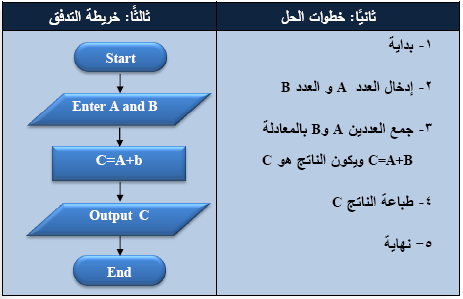 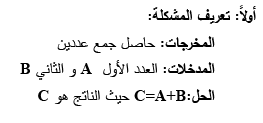 تدريب ( 2 )            خريطة تدفق لحساب متوسط و حاصل ضرب ثلاثة أعداد  ؟ تدريب ( 3 )          خريطة تدفق حل معادلة من الدرجة الأولى     Y = 3X + 2    ؟ نشاط ( 1 ) اكتب خطوات الحل وارسم خريطة التدفق لحساب مساحة ومحيط مستطيل بمعلومية الطول L  والعرض W مع العلم أن معادلة حساب المساحة هي Area = L * W    ومعادلة حساب المحيط هي   Perimeter = 2 * (L + W) ؟ نشاط (2 )اكتب خطوات الحل وارسم خريطة التدفق لحساب مساحة الدائرة بمعمومية نصف القطر R مع العلم أن معادلة حساب المساحة هي Area=3.14*R*R ؟ الحل 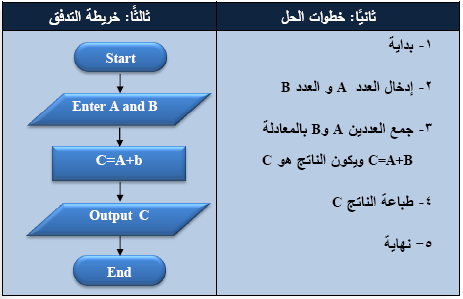 نشاط (3 )  اكتب خطوات الحل وارسم خريطة التدفق لحساب عدد السنوات بمعلومية عدد الشهور ؟تدريب  ( 4 )خريطة تدفق لطباعة كلمة ناجح فى حالة أن تكون الدرجة المدخلة أكبر من أو تساوى 50 ؟تدريب  ( 5 ) خريطة تدفق لطباعة حاصل قسمة عددين و إذا كان المقسوم عليه يساوى صفر يطبع " غير معروف "تدريب  ( 6 ) خريطة تدفق لإدخال رقم ثم طباعة نوع العدد ( زوجى أو فردى )تدريب  ( 7 ) خريطة تدفق للحصول على درجة الحرارة ثم طباعة أكبر من الصفر أو أقل من الصفر أو تساوى صفر نشاط ( 4 )اكتب خطوات الحل وارسم خريطة تدفق لإدخال عددين ثم طباعة " العدد الأكبر هو ؟" و"العدد الأصغر هو" ؟ تدريب ( 8 )خريطة تدفق لطباعة الأعداد من 1 إلى  3تدريب ( 9 )خريطة تدفق لطباعة جدول ضرب   3نشاط ( 7 )خريطة تدفق لطباعة جدول ضرب الرقم الذى يتم ادخالهنشاط ( 8 )اكتب خطوات الحل وارسم خريطة تدفق لطباعة الأعداد الزوجية في الأعداد من 1 إلى 10تدريب ( 10 )طباعة مجموع الأعداد الصحيحة من 1 إلى  3نشاط ( 9 )طباعة مجموع الأعداد الفردية في الأعداد من 1 إلى  10نشاط ( 10 )طباعة مجموع الأعداد الزوجية في الأعداد من 1 إلى  10لغة الفيجوال بيزك دوت نت : هى لغة برمجة كائنية التوجه لإنشاء تطبيقات نوافذ أو تطبيقات ويب موجهه بالحدث  ( متوفرة ضمن حزمة الفيجوال ستوديو دوت نت  والذي يحتوى بدوره على لغات برمجة أخرى مثل C# ,J# ,) لغة البرمجة :هي مجموعة من الأوامر والتعليمات تكتب وفقا لقواعد معينة حسب كل لغة برمجة ويتم ترجمتها إلى لغة الآلة لتنفيذها .المترجم (  ( Compiler يقوم بتحويل البرنامج من لغة البرمجة ( اوامر مكتوبه بحروف اللغة الانجليزية )  إلى لغة الألة ( التى يفهمها الكمبيوتر  و يتعامل معها )    تطبيق النوافذ ( Windows ) هو الذى له واجهة مستخدم رسوميه (GUI)) مثل برنامج  الرسام و الحاسبةانه انك عندما تنقر ( هذا هو الحدث )  على زر معين يتم تنفيذ عمل معين تم اعداده مسبقا استجابه للضغط على هذا الزر .هذه اللغة تعتمد على الكائنات  و كل كائن له :خصائص Properties  تصف الكائن وتحدده.أحداث  Events  يمكن أن تقع عليه.وسائل  Methods  ويقصد بها  ما يمكن أن يفعله الكائن لحدوث سلوك معينهو وحدة البناء الأساسية فى لغات البرمجة كائنية التوجه ويتم انشاؤه من تصنيف معين.هو المخطط (  Blueprint ) الذي يتم إنشاء الكائنات منه و يحتوى على الخصائص  و الوسائل أو الوظائف و      الحداث التى يأخذها أى كائن يتم انشاؤه من هذا التصنيف .التصنيف ( Class ) يحتوى على تعريف الكائن ( Object ) الكائن ( Object ) ليس له وجود الا عند عمل نسخة منه ( Instance ) من التصنيف ( Class )الخاص به.يمكن إنشاء أكثر من كائن ( Object ) من نفس التصنيف ( Class .)في لغة ( Visual Studio.NET ) يتم حجز مساحة للكائن ( Object ) فى ذاكرة الكمبيوتر عند إنشاؤه.هو بمثابة الجهاز العصبى المركزى لجميع تطبيقات الفيجوال بيزيك دوت نتيقوم بــــ ( وظيفته ) : - إنتاج العديد من تطبيقات ( .NET ) مثل التطبيقات المكتبية و الويب و الموبايل توفير بيئة تشغيل لهذه التطبيقات.ويتكون Framework من :بيئة التشغيلCommon Language Runtime ( CLR )مكتبات تصنيفات النظام ( System Class Libraries ) مترجمات ( Compilers ) أدوات أخرى. النموذج Form  هو الوسيلة التي يتاح من خلالها  تصميم شاشات البرنامج و يتم وضع أدوات التحكم ( Controls )عليهاصندوق الأدوات Toolbox  يحتوى على مجموعة من أدوات التحكم التي يستخدمها المبرمج في تصميم شاشات البرنامج و يتم تصنيف أدوات التحكم على شكل فئات . ويمكن عرض كافة أدوات التحكم ( Controls ) باختيار الفئة (  ( All Windows Forms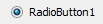 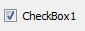 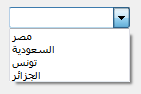 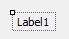 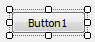 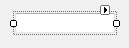 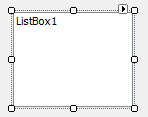 نافذة  الخصائص Properties : يستخدم هذا المربع في تحديد خواص الكائنات ”Objects“ الموجودة في مشاريع VBتختلف الخصائص المعروضة حسب العنصر النشط في شاشة ال IDEنافذة  مستعرض الحل  Solution Explorer يحتوي على أسماء ملفات و مجلدات المشاريع الموجودة ضمن الحل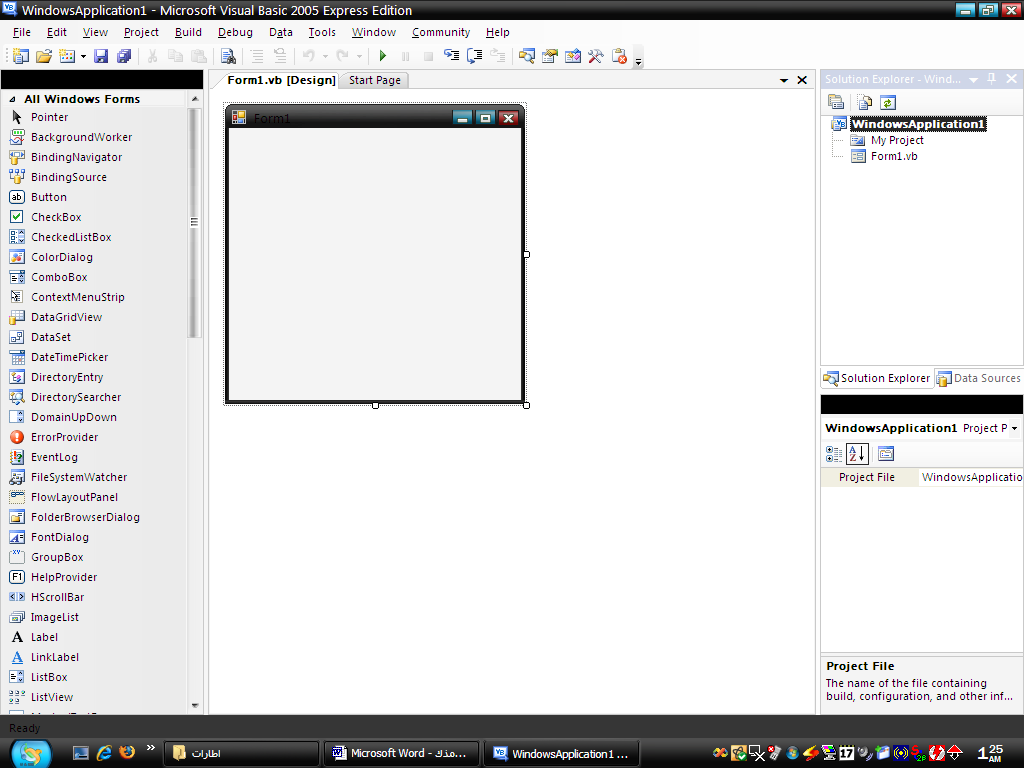 من قائمة File اختر New Project  تظهر نافذة نحدد فيها نوع القالب اسم المشروعثم نضغط على  OK   فتظهر نافذة IDE  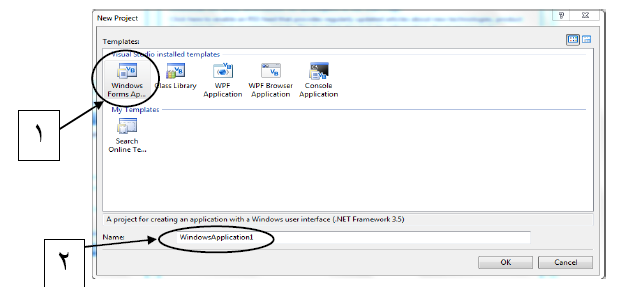 من قائمة ( Project ) اختر الأمر ( Add Windows form ) تظهر نافذة Add New Item   نختار  Windows form ثم نضغط على زر Add  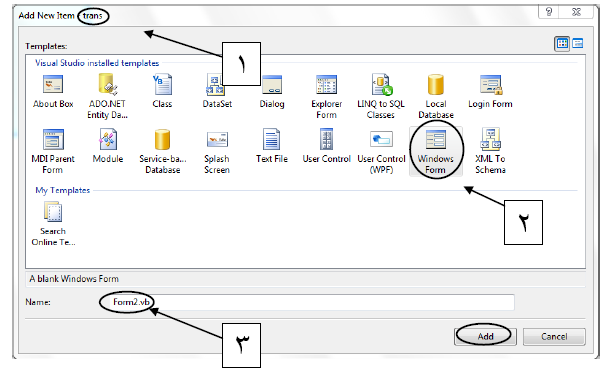 اختر قائمة ( File ) ثم اختر ( Save All )تظهر نافذة  نحدد فيها 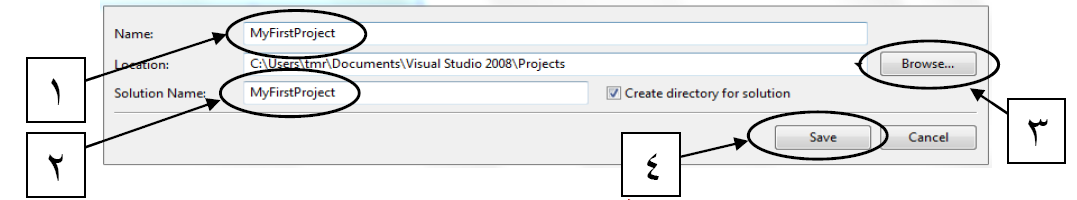 اختر قائمة File ثم القائمة الفرعية Add  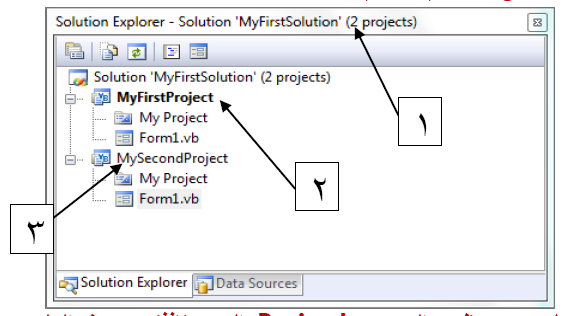 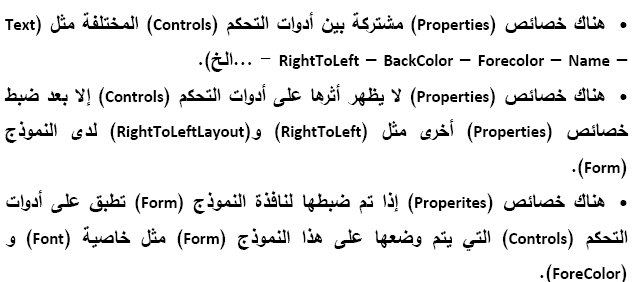 تظهر قيمة الخاصية Text فقط ولا تظهر قيمة الخاصية Name حيث أنها تستخدم عند كتابة الكود.الوضع الافتراضى لقيمة الخاصية Text والخاصية Name واحدة و هو  Form 1لا يتم تنشط الخاصية RightToLeftLayout إلا إذا كانت قيمة الخاصية RightToLeft تساوي Yes عند ضبط أي خاصية Property يظهر أثرها على نافذة النموذج Form فورا  .و لكن هناك خصائص  Properties  لا يظهر أثرها على نافذة النموذج Form أو أدوات التحكم  Controlsإلا في وضع اختبار البرنامج ويسمي  Start Debugging أو عند تشغيل البرنامج.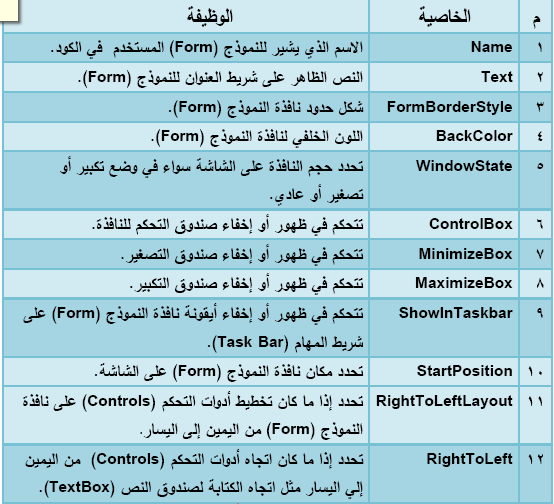 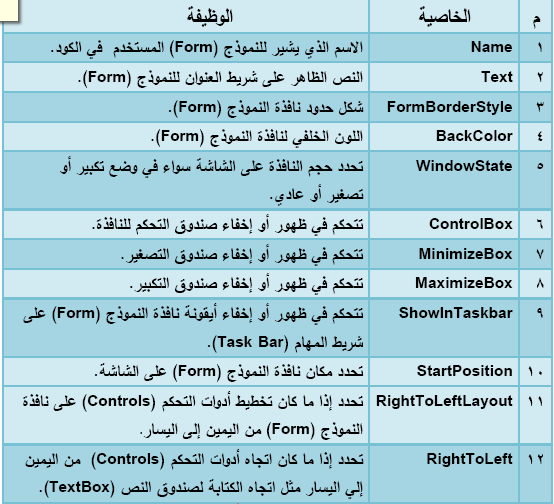 هو أحد أدوات التحكم التي يمكن رسمها على نافذة النموذج  والذي من خلاله يستطيع مستخدم البرنامج النقر علية لتنفيذ مهمة معينة.و يتم رسمها بالضغط عليها مرتين من شريط الأدوات خصائص الزر Buttonهي من أدوات التحكم التي تستخدم في إعطاء عنوان يسهل على مستخدم البرنامج فهم محتوى النافذة ولا يمكن تغييرة بالكتابة فيه من قبل المستخدم أثناء تشغيل البرنامج.عندما تكون قيمة الخاصية AutoSize  تساوي False  تٌمكن من تغيير حجم أداة التحكم Label يدويا.عند تغيير قيمة الخاصية AutoSize إلى True يتحدد حجم أداة التحكم Label حسب النص الظاهر عليها.خصائص الأداة Labelو لها خصائص أخرى مثل BackColor 	  Location		 ForeColor		  Font         RightToLeft     Size                 Name                 Text                    Image        Visible  يستخدم صندوق الكتابة Textbox في استقبال مدخلات مستخدم البرنامج النصية.و لها خصائص أخرى مثل Enabled 	  Location		 ForeColor		  Font         RightToLeft     Size                 Name                 Text                    Image        Visible   تستخدم في عرض قائمة عناصر.و لها خصائص أخرى مثل BorderStyle 	  Location		 ForeColor		  Font         RightToLeft     Size                 Name                 Visible   عبارة عن صندوق به قائمة عناصر تنسدل لاختيار احداها .و لها خصائص أخرى مثل  Location		BorderStyle         ForeColor		    Font              Size                          Name                    Visible                   RightToLeftيستخدم في احتواء أدوات التحكم  Controls ذات الوظيفة الواحدة على نافذة النموذج . Form و لها خصائص أخرى مثل  Location	 ForeColor		  Font         RightToLeft     Size                 Name                 Visible   تستخدم إذا ما اردنا أن يختار مستخدم البرنامج بديل واحد من عدة بدائل .لايظهر أثر بعض الخصائص  في وضع التصميم ولكن يظهر في وضع التشغيل . و لها خصائص أخرى مثل  Location	 ForeColor		  Font         RightToLeft     Size                 Name                 Visible   تستخدم إذا ما اردنا أن يختار مستخدم البرنامج بديل أو أكثر .و لها مجموعة  مثل  Location	 ForeColor		  Font         RightToLeft     Size                 Name                 Visible   هي التي من خلاها يمكن كتابة الأوامر والتعليمات )الكود( بلغة فيجوال بيزيك دوت نتلفتح نافذة الكود ( ثلاث طرق ) هى : نضغط على  F 7    و أنت واقف على الــ Form من نافذة الحل و ذلك  بالضغط بالزر الأيمن للفأرة  داخلها و ظهور القائمة المختصرة و اختيار  View Codeمن قائمة View  اختر   Code 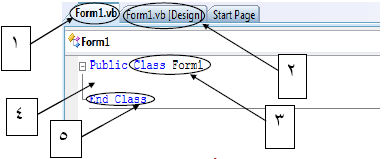 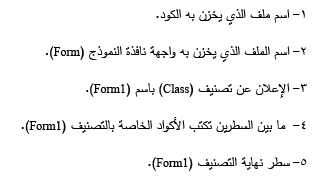 معانج الحدث  Event Handlerهو الإجراء الذي يتم استدعاءه عند وقوع حدث معينفى شريط العنوان يظهر  ( اسم الحل )  و ( اسم الاصدار المستخدم من الفيجوال بيزك )فى نافذة الكود  يتم تحديد ( اسماء ادوات التحكم  )  و ( الاحداث الخاصة بالاداة ا لمختارة  )   كما بالشكل  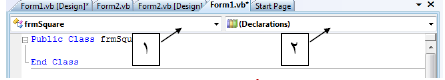 مكونات معالج الحدث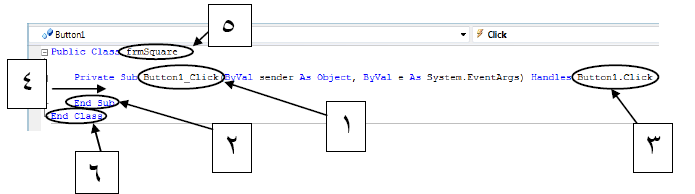 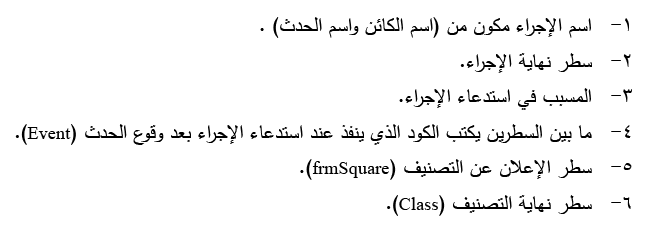 الخاصية Name   تحدد اسم الاداة فى البرنامج اى اسم الاداة عند كتابة الكود الخاصية Text   تحدد الكتابة التى ستظهر على الاداة فى نمط التصميم إذا قمت بالنقر المزدوج على الزر   Button  يتم فتح نافذة الكود وبها معالج الحدث ( Event Handler ) الخاص بهذا الزرالقيمة    =      الخاصية    .     الأداةالقيمة  داخل  الصيغة     ( Value )  تأخذ  أشكال  هى : - مجردة  -------------------      مثال     --------------          Textمنطقية  --------------------  مثال     ------------- Visable      من قائمة -------------------  مثال     -------------  ForeColorإنشاء كائن ----------------  مثال     -------------            Fontناتج تعبير حسابىمتغير   أو    خاصية أمثلة لبعض الأوامر Label 1 . Visible = FalseLabel 1 . Font= New Font("arial", 30)Label 1 . ForeColor=Color.BlueLabel 1.Text = "جمهورية مصر العربية  "الوظيفةالخاصية (Property)اسم الأداة فى البرنامج ( فى الكود )Nameلون خلفية الأداة	BackColorموقع الزر على النموذجLocationارتفاع و عرض الزر على النموذجSizeشكل و حجم و تأثير الخط على الأداةFontلون الكتابة على الأداةForeColorتحديد ما سيكتب على وجه الأداةTextالقيمة Valueالوظيفةالخاصية (Property)True  or  Falseحجم أداة التحكم تلقائيا أم لا AutoSizeFixedSingle   -    Fixed3Dحدود الأداة BorderStyleالقيمةالوظيفةالخاصية (Property)رقمتحديد أقصى عدد من الحروف ممكن كتابتها في الأداةMaxLengthTrue  or  Falseمعرفة إذا كانت الأداة  متعددة الأسطر.Multilineرمز  * + #تحديد نوع الحرف أو الشكل الذي يخفي كلمة السرPasswordCharالقيمةالوظيفةالخاصية (Property)نكتب كل عنصر فى سطر العناصر الى تُعرض داخل الأداةItemsTrue  or  Falseالعناصر مرتبة أم لا .SortedOne  -    MultiExtended اختيار عنصر واحد أو أكثر من القائمة SelectionModeالقيمةالوظيفةالخاصية (Property)نكتب كل عنصر فى سطرالعناصر الى تُعرض داخل الأداةItemsListItemsمصدر العناصر المقترحة لعملية الإكمالAutoCompleteSourceSuggest   -   Appendالنص  الذى على اساسه تقترح جزء من عناصر القائمةAutoCompleteModeالقيمةالوظيفةالخاصية (Property)تكون بين "  " الاسم الذى سيُعرض على الأداةTextاسم الصورة و مسارهاالصورة فى خلفية الأداة BackgroundImageالقيمةالوظيفةالخاصية (Property)True  or  Falseتحديد أذا كان الأداة تم اختيارها أم لاCheckedتكون بين "  " النص الذى سيظهر على الأداةTextالقيمةالوظيفةالخاصية (Property)True  or  Falseتحديد أذا كان الأداة تم اختيارها أم لاCheckedتكون بين "  " النص الذى سيظهر على الأداةText